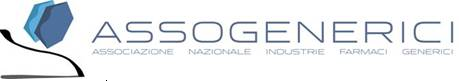 Comunicato stampaAl Ministero della Salute positiva la continuitàAssoGenerici si complimenta per la conferma a Ministro dell’Onorevole Lorenzin. “Auguriamo al Ministro Lorenzin buon lavoro per questo suo secondo mandato, e auspichiamo che si possano riprendere al più presto i dossier già aperti” dice il presidente di AssoGenerici Enrique HäusermannRoma, 22 febbraio 2014 - “Siamo felici che Beatrice Lorenzin sia stata confermata alla testa del Ministero della Salute. E’ fondamentale che in settori delicati come quello sanitario venga il più possibile mantenuta una continuità di visione e che non si interrompano le attività intraprese, soprattutto quando si è creato un clima di comprensione e collaborazione come avvenuto con il Ministro Lorenzin. Un Ministro, è bene ricordarlo, che ha saputo chiudere la stagione dei tagli indiscriminati al settore sanitario e avviare la stagione di una reale spending review, che tiene conto della complessità del sistema salute, che comporta attenzione all’output clinico e assistenziale, ma anche alla salvaguardia di lavoro e investimenti in un comparto produttivo capace di svolgere una funzione importante anche per l’economia del paese ” dice il presidente di AssoGenerici Enrique Häusermann. “Auguriamo quindi al Ministro Lorenzin buon lavoro per questo suo secondo mandato, e auspichiamo che si possano riprendere al più presto i dossier già aperti. L’industria italiana dell’equivalente non farà mai mancare la sua collaborazione”.Per ulteriori informazioni:

Ufficio Stampa AssoGenerici
tel. 02/20.24.13.57
Massimo Cherubini - cellulare 335/82.31.700
e-mail: m.cherubini@vrelations.it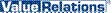 